Burlington County Coalition for Healthy CommunitiesMonthly Meeting MinutesTuesday October 28, 2014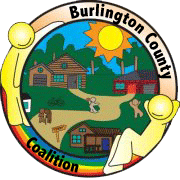 Meeting was held at Burlington County College-Mt Laurel Campus, Mt Laurel NJ 08054Meeting called to order by Joe Conlin at 2:00 PMAttendance/Sectors & Agencies RepresentedCivic: Karen McCollum, Nataly Luna, Marie Blamin (Human Services Club at BCC)Law Enforcement: Lt. Leo Vanderbilt (Burlington County Sheriff’s Dept)Govt Agency:  Zahirah Sabir (County Human Services)School: Professor Brina Sedar, Sandra Quinn (Burlington County College)Youth Serving:  Laura Fitzgerald (CASA)Other:   Kim Burns (Tobacco IMAC)     Healthcare:   Aditi Bothra (BCHD), Sharon Green (Journey Into Wellness)Parent:  Richard Thomas  (Bordentown NJ)Youth:  noneFaith Based:   noneBusiness:   noneMedia: noneStaff:  Joe Conlin, Beth Mayers, Angelina Palella, Daniella PierreTotal: 12 not including staffMeeting MinutesUpdated Minutes are now posted on website  www.prevplus.org  GUEST SPEAKER:   NoneREPORTS OF COMMITTEESCoalition Chairperson:  Brina Sedar thanked everyone for attending and spoke about the relationship between the college human services club and the coalition. TEAM Youth Committee:        No ReportPR/Media Committee:  	No ReportImplementation Committee:     No ReportStrategic Prevention Framework Committee:  No ReportPublic Policy Committee:      No ReportDrug Free Communities ReportJoe announced that Sticker Shock will be held on January 30th in Bordentown and possibly Delran.   Arrangements are being made with the counselors at the High Schools to recruit students.  Volunteers will be needed at both locations.  The event is being held prior to the Super Bowl. Joe spoke to the members about the success of the Red Ribbon poster contest. The judging for the event was held at the Moorestown Mall on Friday October 24th. There were 135 posters entered into judging. Almost 100 people submitted ballots. Joe thanked the staff who attended and helped.  The winners are:1.  Elizabeth Zolnierzak, Bordentown Regional High School2. Summer Forker, Bordentown Regional High School3 Tie       Christy Wang, Demasi Middle School, Evesham       Alyssa Zajac, Bordentown Regional4. Tie       Sajal Steinhaur, Maple Shade        Madison Trotman, Eastampton SchoolAll winning entries received $25.00 gift cards. The winning posters are on the website under Events.Regional Coalition & Partnership ReportBeth Mayers spoke about the positive feedback and surveys from the Town Hall Meeting on September 16th.  She provided the members with information on how to access the Kevin Sabet power point presentation.Beth spoke about the Billboard Campaign and the Real Estate prescription drug bags.Angelina spoke about a second billboard campaign that will focus on Marijuana Use. She also informed members about the new prescription drug boxes scheduled to be installed in police departments in the County.New Business Kim Burns spoke about the need to recruit Burlington County Towns that want smoke free parks ordinances.Old Business  noneOpen DiscussionZahirah announced that the county is holding a Heroin Summit on Wednesday November 19th at the Burlington County Library from 5:30-8:30 PM.Upcoming Meeting Scheduled for November 25th at Burlington County Health Department.